עולת בקר ועולת צאן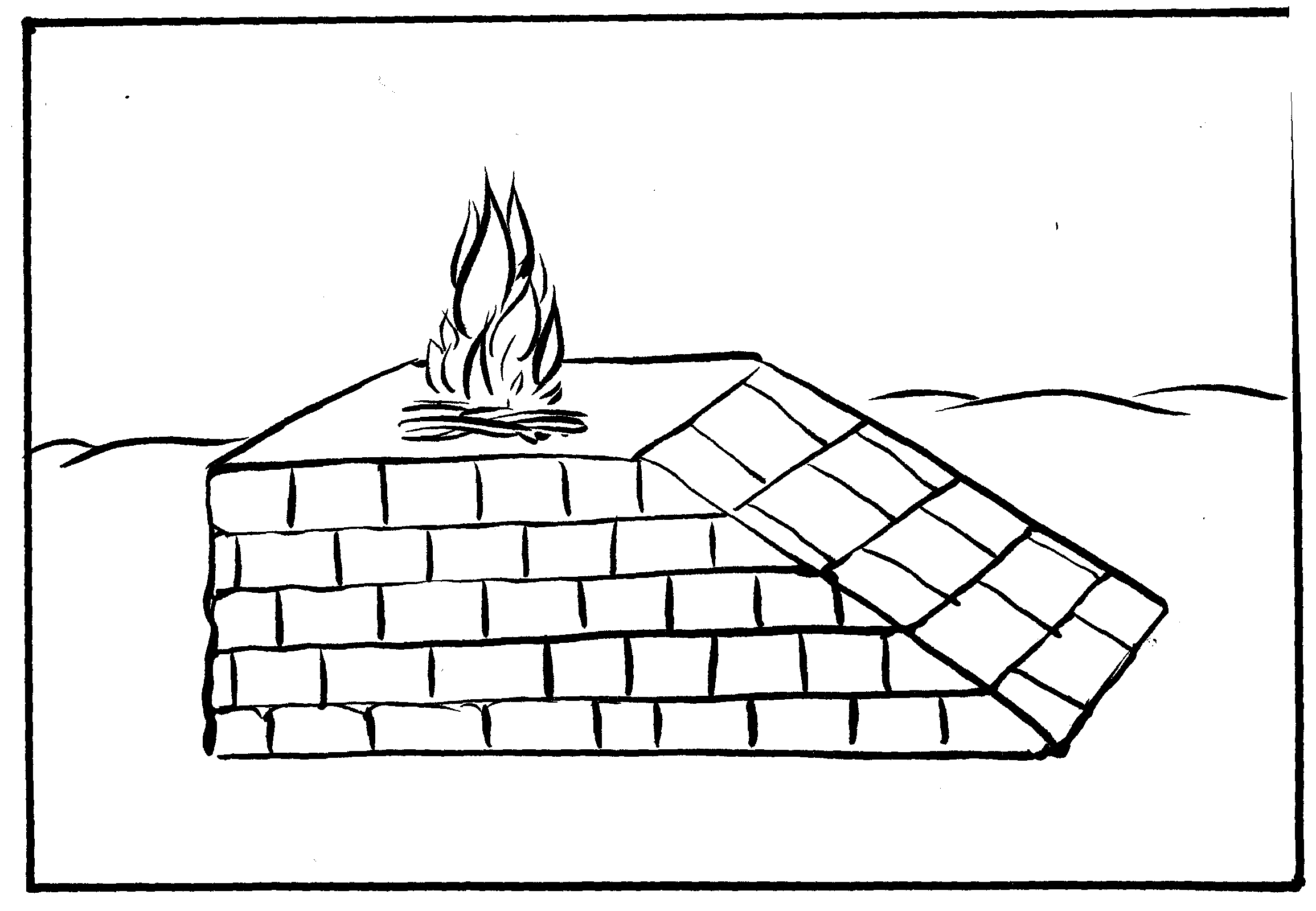                                                            הסבירו  בקצרה                                    העושהו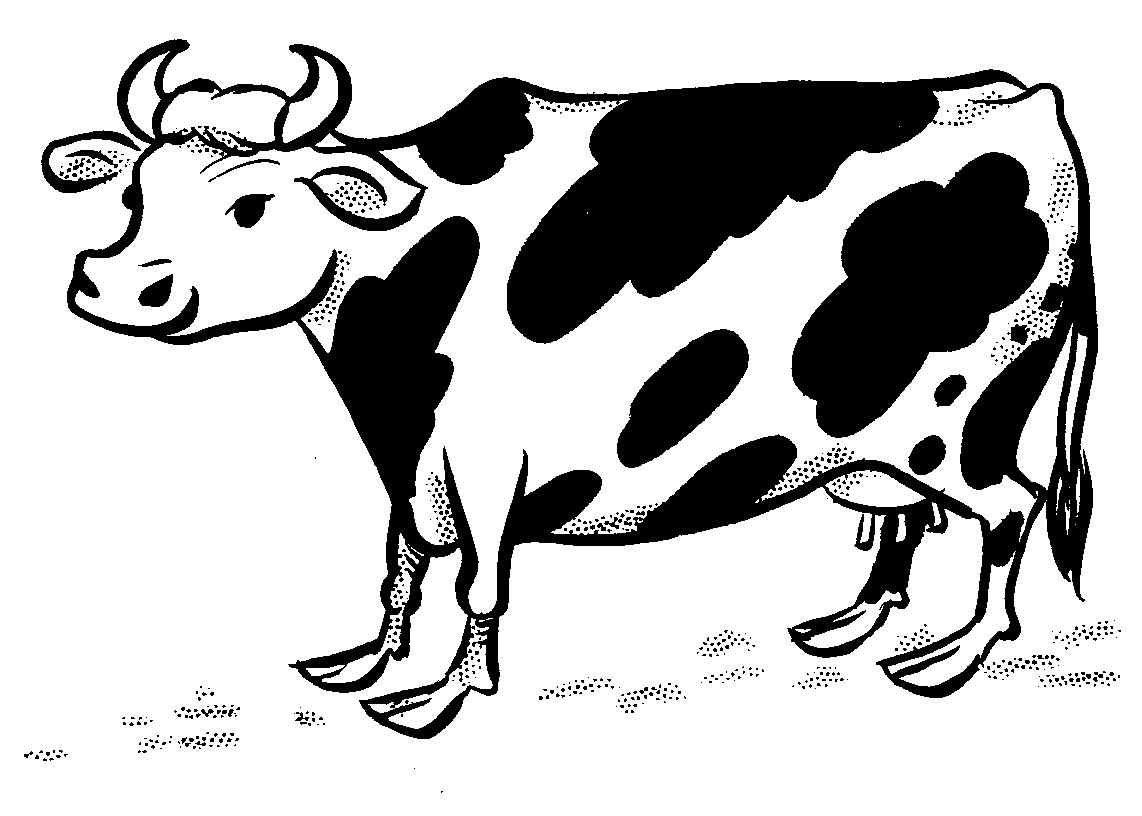 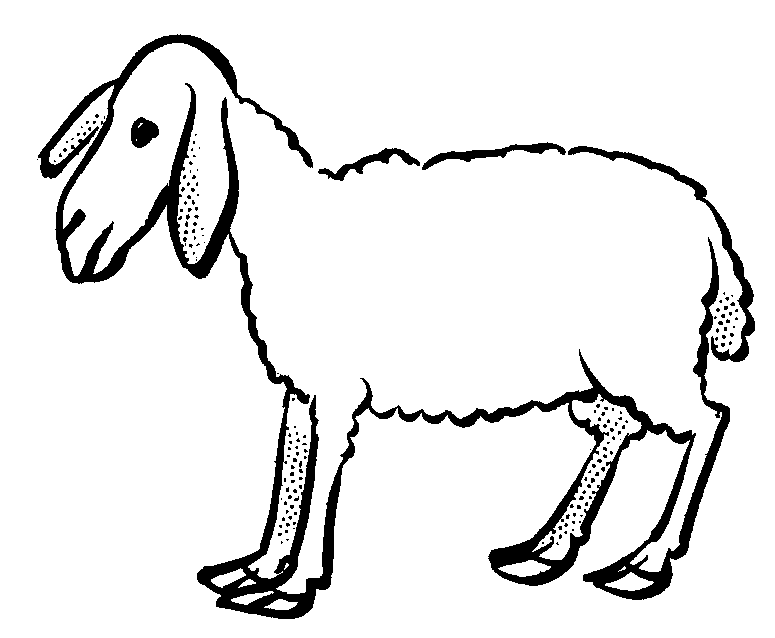 הבאההקדשההשקאהסמיכהשחיטהקבלההולכהזריקההפשט ניתוחמיחוי והדחההולכה לכבשמליחהגיד הנשההקטרה